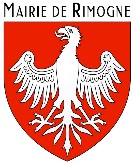 Demande de subvention exceptionnelleRécapitulatif de la demande de subventionJe soussigné(e), (nom et prénom) __________________________________________, représentant(e) légal(e) de l’association __________________________________________.-Certifie que l’association est régulièrement déclarée.- Certifie que l’association est en règle au regard de l’ensemble des déclarations sociales et fiscales, ainsi que des cotisations et paiements y afférant.- Certifie exactes les informations du présent dossier, notamment la mention de l’ensemble des demandes de subventions introduites auprès d’autres financeurs publics ainsi que l’approbation du budget par des instances statutaires.- Demande une subvention de (4) : _______________€ Précise que cette subvention, si elle est accordée, sera versée au compte bancaire de l’association. Fait à ________________________ le_______________     SignatureDemande de subvention – Année Nom de l’association :Date de création de l’association : Objet de l’association :Coordonnées de contact :Nom Prénom (fonction) :M/Mme/Mlle M/Mme/Mlle M/Mme/Mlle M/Mme/Mlle Téléphone :Email :Adresse : Site Internet :Composition du bureau :Président :M/Mme/Mlle M/Mme/Mlle M/Mme/Mlle M/Mme/Mlle Vice-président :M/Mme/Mlle M/Mme/Mlle M/Mme/Mlle M/Mme/Mlle Trésorier :M/Mme/Mlle M/Mme/Mlle M/Mme/Mlle M/Mme/Mlle Secrétaire :M/Mme/Mlle M/Mme/Mlle M/Mme/Mlle M/Mme/Mlle Nombre d’adhérents :N-1NNombre d’animateurs :Nombre d’animateurs :Nombre d’animateurs :Nombre d’animateurs :Nombre d’animateurs :Nombre d’animateurs :Nombre d’animateurs :Nombre d’animateurs :N-1N-1NN-1  = année dernièreN  = cette annéeN-1  = année dernièreN  = cette annéeN-1  = année dernièreN  = cette annéeAdhérents habitant à Rimogne :SalariésSalariésSalariésSalariésSalariésSalariésSalariésSalariésN-1  = année dernièreN  = cette annéeN-1  = année dernièreN  = cette annéeN-1  = année dernièreN  = cette annéeAdhérents extérieurs de Rimogne : Bénévoles Bénévoles Bénévoles Bénévoles Bénévoles Bénévoles Bénévoles Bénévoles N-1  = année dernièreN  = cette annéeN-1  = année dernièreN  = cette annéeN-1  = année dernièreN  = cette annéeL’association est-elle affiliée à une fédération ?Si oui laquelle ?Taux de cotisation à la fédération :Par adhérentPour l’associationDétail de la demande :  (acquisition d’un matériel, d’un équipement ou organisation d’une manifestation ou d’un déplacement exceptionnels)Budget prévisionnelAccordée (s) l’année dernièreSouhaitée (s) pour cette annéeSubvention annuelle(1)(2) Subvention exceptionnelle(3) TOTAL(4)